	Załącznik nr 1do Regulaminu Wydawnictwa IAE PANz dnia 24 stycznia 2023 r.(Zarządzenie nr 1/2023)LOGO  WYDAWNICTWA  IAE PAN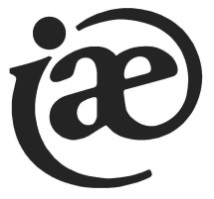 